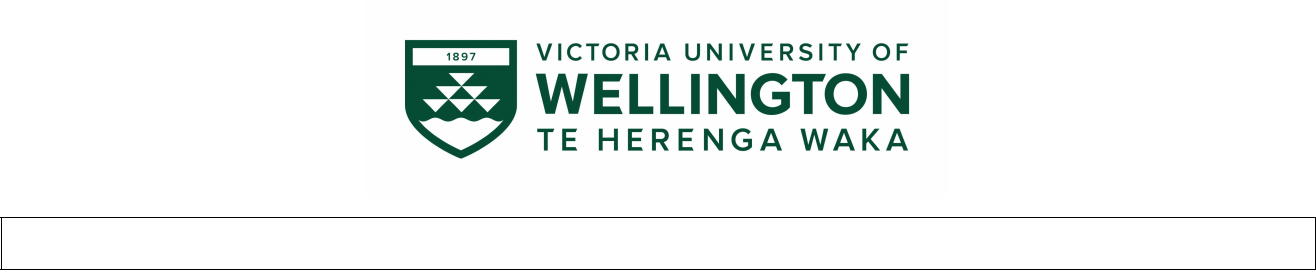 Notification of Withdrawal from Master by Thesis Study                   Reference: Master’s Thesis Regulations section 7.8Instruction: This form is to be completed by the candidate and submitted to the home faculty student advisor. An indication of the reasons for withdrawal will assist the University in understanding the constraints on the master’s thesis study. The endorsement of the Victoria supervisor is required to ensure that all reasonable options for the candidate have been explored.Candidate’s full name:ID number:Course Code:School:Faculty:CANDIDATE’S STATEMENTI wish to withdraw from my master’s thesis studies as from (insert date)I understand that if I later decide to undertake a master’s thesis study at Victoria I will need to re-apply for admission to the programme and begin a new thesis.I have made this decision because:My project does not appear well-suited to a master by thesisI do not have sufficient funding to continue my master’s studyIt is clear to me that I am not suited to master’s level studyI find the University unsupportive of my aspirations for master’s studyOtherIf other, please provide brief details:Candidate’s signature:Date:Wellington Faculty of Humanities and Social Sciences	Page 1 of 2	November 2020VICTORIA SUPERVISOR’S STATEMENTI have discussed this matter with the candidate and suggested alternative solutions but am convinced that this is the best course of action for the candidate at this time.NOTED BY HEAD OF SCHOOL (OR DELEGATE)Comments:Wellington Faculty of Humanities and Social Sciences	Page 2 of 2	October 2020Date of initial enrolment:Scholarship holder:YesNoStudy visa holder:YesNoVictoria supervisor:Other supervisor/s:Signature:Date:Name:Signature:Date:Faculty office use onlyFaculty office use onlyEffective date of withdrawal:Effective date of withdrawal:Notifications to:Notifications to:Head of SchoolHead of SchoolAssociate Dean (PGR)Associate Dean (PGR)Supervisors/sSupervisors/sfhss-enquiries@vuw.ac.nzfhss-enquiries@vuw.ac.nzPG School AdministratorPG School AdministratorEntered in Research Master & CRMEntered in Research Master & CRM